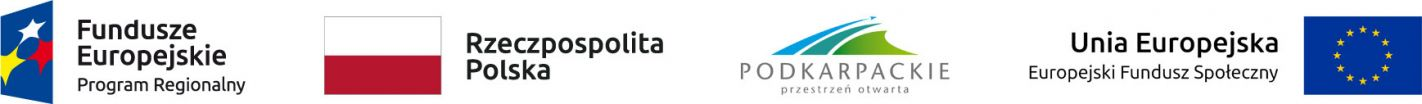 OA.271.3.2019	Załącznik nr 4 do SIWZ	wykonanie robót budowlanych w ramach zadania   „Budowa Punktu Selektywnej Zbiórki Odpadów Komunalnych w Osieku Jasielskim”																			…………….……. (miejscowość), dnia ………….……. r.															…………………………………………(podpis)* z załączeniem dowodów określających czy te roboty zostały wykonane należycie, w szczególności informacji o tym, czy roboty zostały wykonane zgodnie z przepisami prawa budowlanego i prawidłowo ukończone, przy czym dowodami o których mowa są referencje bądź inne dokumenty wystawione przez podmiot, na którego rzecz roboty budowlane były wykonane, a jeżeli z uzasadnionej przyczyny o obiektywnym charakterze wykonawca nie jest w stanie uzyskać tych dokumentów – inne dokumenty.Wykaz zrealizowanych robót budowlanych*L.p.Nazwa i adres podmiotu, na rzecz którego roboty zostały wykonaneRodzaj wykonanych/zakończonych robót i miejsce ich wykonania, w tym potwierdzenie spełnienia warunków opisanych w dziale IX ust. 2 pkt 2 litera c SIWZNazwa i adres Wykonawcy wykazującego zdolność technicznąWartość  robótCzas realizacji od (dzień/miesiąc/ rok) – do (dzień/miesiąc/rok)